CENTRO DE EDUCAÇÃO INFANTIL ANJO AZUL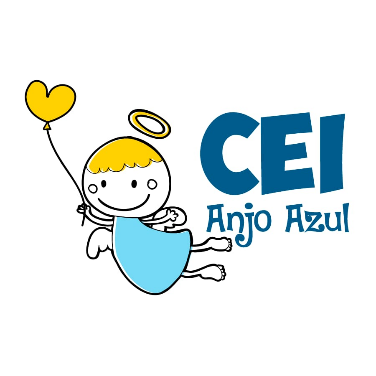 Rua 31 de Março/nº 1508Lacerdópolis – SCCEP: 89660 000 Fone: (49) 3552 0279Coordenadora: Marizane Dall’OrsolettaE mail: ceianjoazullacerdopolis@gmail.comBlog: www.ceianjoazul.blogspot.comProfessora: DanielaAuxiliar: LucimarMaternal I VespertinoSUGESTÕES DE EXPERIÊNCIAS DE APRENDIZAGEMLeitura do livro: Dona Galinha e o Ovo de Páscoa. Link:https://pt.slideshare.net/erikavecci1/livrinho-dona-galinha-e-o-ovo-de-pscoaMusicas: Coelhinho da páscoa, de olhos vermelhos, entre outras.Decorar ovos cozidos: utilize o que você tem em casa: canetinha, lápis de cor, guache... Brincadeira: caça aos ovos (utilizar os ovos decorados pelas crianças)Brincadeira: Equilibrando ovo na colher ou Corrida do ovo.Sugestões de receitas: PIM PIM ou Amendoim Paulista, Bolo de cenoura, Omelete com cenoura, Docinhos de cenoura.Pintura com tinta guache e batatas: só cortar batatas e criar padrões legais, como listras e outras ideias que você ache legal.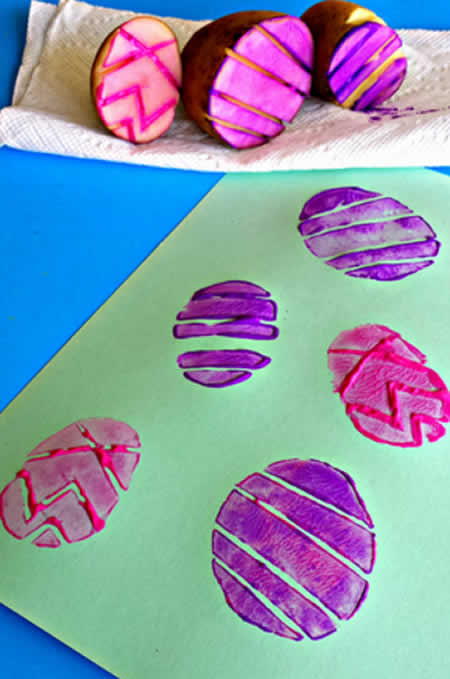 